Healthy BurgersIngredients ListMakes 4 burgers450g lean minced beef1 onion, very finely chopped1 tablespoon dried mixed herbs2 tablespoons tomato pureeI medium egg, beatenGround black pepperNutritional Information:1.Get readyWash your hands. Assemble ingredients.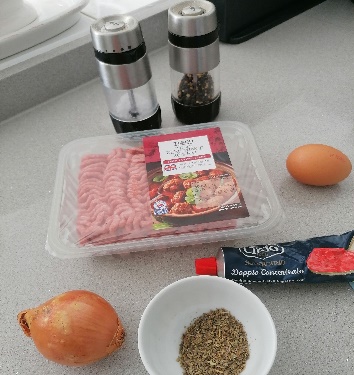 Finely chop the onion.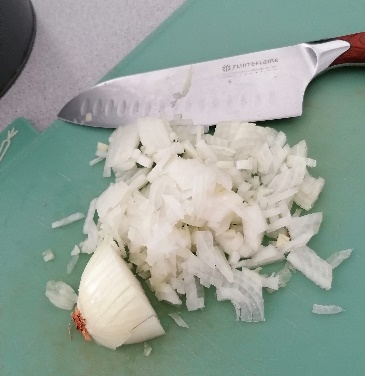 Beat the egg.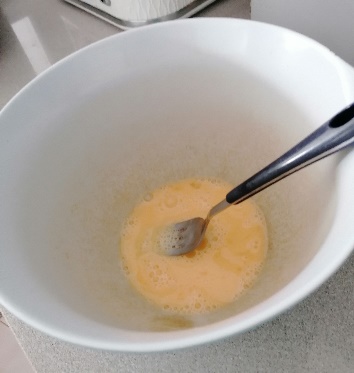 2. Mix it up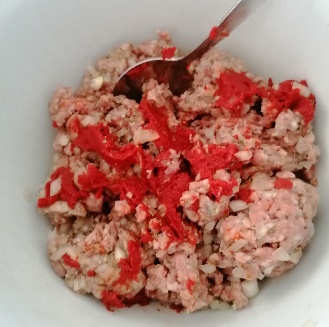 In a bowl mix the minced beef, onion, herbs, tomato puree and the beaten egg.Season with salt and pepper.  Shape the mixture into 4 rounds about 2cm thick.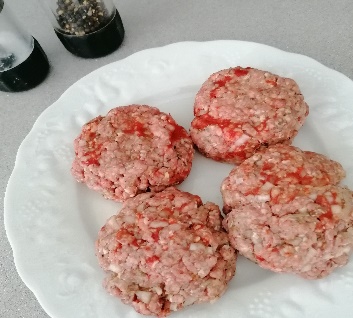 3. Get cookingPreheat the grill or a griddle pan.  Cook the burgers for 4-6 minutes on each side.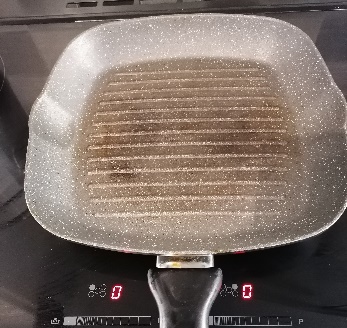 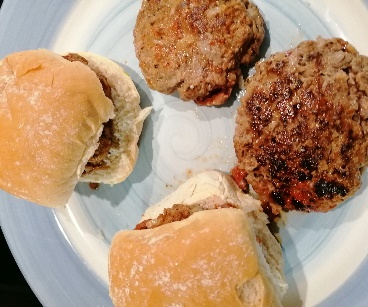 Serve on a plate, or in a sliced bun as preferred.Calories Kcal 324Fat23.6gSaturated fat10.7gCarbohydrates6.3gProtein21.7gSugar3.3gSalt 0.5gFibre 1.2g